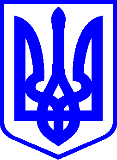 КИЇВСЬКА МІСЬКА РАДАІІІ СЕСІЯ  ІХ СКЛИКАННЯРІШЕННЯ____________ № _____________		     ПРОЄКТПро внесення змін до рішення Київської міської ради від 30.05.2024 № 471/8437 «Про  питання надання фінансово-кредитної підтримки суб’єктам малого та середнього підприємництва у місті Києві в умовах воєнного стану»Відповідно до частини сьомої статті 20 Бюджетного кодексу України, законів України «Про місцеве самоврядування в Україні», «Про розвиток та державну підтримку малого і середнього підприємництва в Україні», «Про державну допомогу суб'єктам господарювання», «Про правовий режим воєнного стану», Указу Президента України від 24 лютого 2022 року № 64/2022 «Про введення воєнного стану в Україні», затвердженого Законом України «Про затвердження Указу Президента України «Про введення воєнного стану в Україні» від 24 лютого 2022 року № 2102-ІХ, з метою підтримки суб’єктів малого та середнього підприємництва у місті Києві на період дії воєнного стану  Київська міська рада:ВИРІШИЛА:1. Внести зміни до рішення Київської міської ради від 30.05.2024 
№ 471/8437 «Про питання надання  фінансово-кредитної підтримки суб’єктам  малого та середнього підприємництва у місті Києві в умовах воєнного стану» доповнивши  його новим пунктами 2, 3 такого змісту:«2. Встановити, що з 01 серпня 2024 року на час дії воєнного стану та 90 календарних днів після його припинення чи скасування, фінансово-кредитна підтримка надається:суб’єктам малого та середнього підприємництва у місті Києві, які здійснюють свою основну діяльність, визначену в Єдиному державному реєстрі юридичних осіб, фізичних осіб-підприємців та громадських формувань, відповідно до КВЕД 2010 секція С «Переробна промисловість» клас 27.11 «Виробництво електродвигунів, генераторів, трансформаторів та контрольної апаратури», клас 27.12 «Виробництво електророзподільної та контрольної апаратури», клас 27.20 «Виробництво батарей і акумуляторів», клас 27.90 «Виробництво іншого електричного устаткування»; суб’єктам малого та середнього підприємництва у місті Києві, які отримують кредити або кредитні лінії на придбання незалежних джерел електричної енергії».У зв’язку із цим пункти 2 – 5 рішення вважати відповідно пунктами 3 – 6.2. Затвердити зміни до Положення про фінансово-кредитну підтримку суб'єктів малого та середнього підприємництва у місті Києві, затвердженого рішенням Київської міської ради від 21 вересня 2017 року № 46/3053 (із змінами і доповненнями), що додаються.3. Оприлюднити це рішення в установленому порядку.4. Рішення набирає чинності з дня його оприлюднення.5. Контроль за виконанням цього рішення покласти на постійну комісію Київської міської ради з питань підприємництва, промисловості та міського благоустрою та на постійну комісію Київської міської ради з питань бюджету, соціально-економічного розвитку та інвестиційної діяльності.Київський міський голова                                                 Віталій  КЛИЧКОПОДАННЯ:Депутат Київської міської радиДепутат Київської міської ради   Депутат Київської міської ради  Депутат Київської міської ради  Депутат Київської міської ради                                              Олександр  БРОДСЬКИЙ                     Юрій ТИХОНОВИЧ                          Віталій ПАВЛИК                  Михайло ТЕРЕНТЬЄВ            Михайло НАКОНЕЧНИЙ             Олександр  БРОДСЬКИЙ                     Юрій ТИХОНОВИЧ                          Віталій ПАВЛИК                  Михайло ТЕРЕНТЬЄВ            Михайло НАКОНЕЧНИЙПОГОДЖЕНО:Постійна комісія Київської міської ради з питань підприємництва та промисловості та міського благоустроюГолова постійної комісії                  Ваган  ТОВМАСЯНПостійна комісія Київської міської ради з питань бюджету, соціально-економічного розвитку та інвестиційної діяльностіГолова постійної комісіїАндрій ВІТРЕНКОНачальник управління правового забезпечення діяльності Київської міської ради        Валентина ПОЛОЖИШНИК        Валентина ПОЛОЖИШНИК        Валентина ПОЛОЖИШНИК 